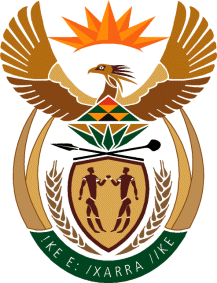 MINISTER IN THE PRESIDENCY: PLANNING, MONITORING AND EVALUATIONREPUBLIC OF SOUTH AFRICAPrivate Bag X1000, Pretoria, 0001; Tel: 012 300 5200 / 021 464 21002659.	Mr R W T Chance (DA) to ask the Minister in The Presidency:With reference to the reply to question 317 on 1 March 2017, has the work relating to the evaluation of the Integrated Strategy for the Promotion of Entrepreneurship and Small Enterprises been completed yet; if not, by what date will it be completed; if so, by what date will the findings be made available to the public?	NW2949EThe Evaluation Report on the Integrated Strategy for the Promotion of Entrepreneurship and Small Enterprises has been completed. The Department of Small Business Development has also subsequently submitted a formal management response to the Department of Planning, Monitoring and Evaluation indicating its acceptance of all recommendations. The management response was followed by an improvement plan on 31 July 2018, which plan details how the recommendations will be addressed.  The Report will now be presented at the Economic Sectors, Employment and Infrastructure Development (ESEID) Cluster of the DGs on 20 September 2018 which will be followed by a submission to Cabinet for approval.  Recommended Ms NZH MpofuDirector-General:  Planning Monitoring and EvaluationApprovedDr Nkosazana Dlamini Zuma, MPMinister in the Presidency: Planning Monitoring and Evaluation Date: 